Praktisk information sommerlejr 2022Forældrebrev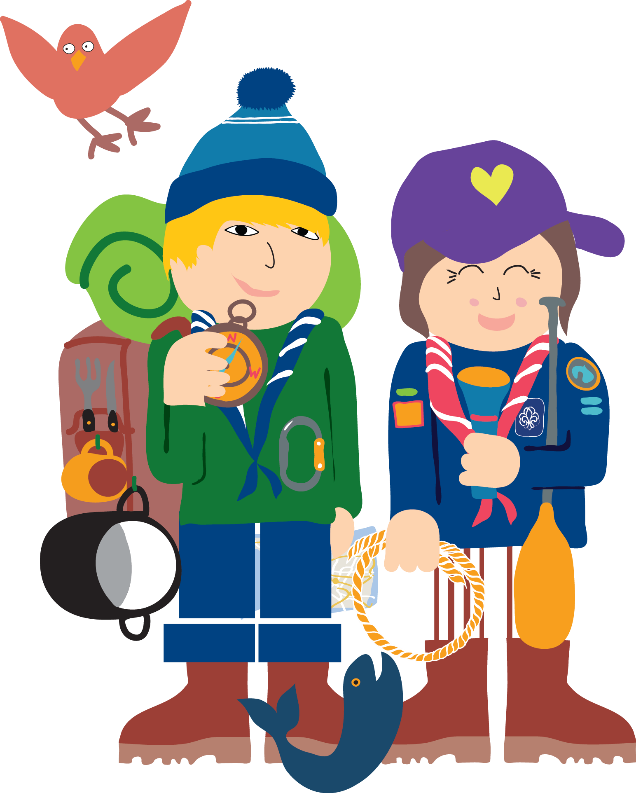 Så er der ikke længe til SL2022-Spejdernes Lejr i Hedeland. Vi glæder os. Der er tilmeldt 86 Rødovrespejdere. Vi skal bo i underlejren Greve sammen med andre spejdergrupper fra Rødovre og i løbet af ugen skal vi alle på en masse spændende aktiviteter, møde nye spejdervenner og opleve fællesskabet på tværs af korps og lande.Her er praktisk information omkring lejren. Vi håber vi har fået det hele med. Der er en del vigtig information så læs den venligst grundigt igennem med jeres spejder.RejseVi rejser i uniform og tørklæde. Vi rejser samlet med bus.Afgang lørdag den 23.juli: Fra Korsdalsvej 111, Rødovre (ved Terminalen). Vær der klokken 12.15 så vi har tid til at tjekke at alle er kommet, få sagt farvel og få jer ind i bussen. Vi er mange der skal afsted så kom til tiden. Husk! Spis en god frokost hjemmefra, vi får ikke mad før til aftensmaden. Husk fyldt drikkedunk og en snack til når vi når frem til lejren. Afgang er kl 13.00.Afgang onsdag den 27. juli: Fra Korsdalsvej 111, Rødovre (ved Terminalen). Vær der klokken 09.20 så vi har tid til at tjekke at alle er kommet, få sagt farvel og få jer ind i bussen. Afgang er kl 09.50.Hjemkomst søndag:Til Korsdalsvej 111 kl 13.21. Der er mange der skal fra lejren om søndagen så hav tålmodighed med os hvis vi ikke lige er der til tiden.PåklædningUnder hele lejren skal man bære Rødovrespejdernes tørklæde. Dette gælder også forældre og søskende der deltager. Det er for at vi let kan se hvor spejderne hører til (ingen andre grupper har vores tørklædefarver). Og for at man kan se at vi er spejdere. Det er vi også vant til fra centerlejrene som mange af jer nok husker.Der skal bæres fornuftigt fodtøj hele tiden i lejren, man må IKKE gå barfodet.HjemveVores ledere er vant til at håndtere børn med hjemve. Der er dog flere måder I forældre kan hjælpe os på for at undgå hjemve.Lad være med på forhånd at åbne op for muligheden for at spejderen kan komme hjem hvis spejderen får hjemve, så får de det helt sikkert. Lad være med at sige at I vil savne spejderen. Sig at I glæder jer til at høre om alle de gode oplevelser de får.Inden turen henstiller vi meget til at spejderen har haft et par rolige dage derhjemme. Det er IKKE afslappende at være på spejderlejr, man skal selv lave mad, holde orden og der er andre mennesker HELE tiden. Hvis man er i minus på søvn og overskud når man tager afsted på lejr så er det næsten garanti for hjemve.Hvis I forældre er i tvivl eller vil høre hvordan jeres barn har det så kontakt os meget gerne. MEN KONTAKT IKKE BARNET SELVOM DET HAR TELEFON MED.Pakkeliste:Brug listen der ligger på hjemmesiden under Praktisk info/pakkeliste. Pak alt i en rygsæk du selv kan bære, rullekufferter er ikke egnede.Spejderen skal selv pakke sin taske så han/hun ved hvad der er med og hvor det er i tasken.Selv om vejret ser lovende ud på vejrudsigten så pak regntøj og gummistøvler alligevel! Godt fodtøj til at gå langt i.HUSK lidt snacks og drikkelse til når vi ankommer til Hedeland. Første måltid på lejren er lørdag aften.HUSK NAVN PÅ ALT.Det er også vigtigt med en god lille turtaske hvor der er plads til drikkedunk, madpakke, regntøj og en trøje, håndklæde og badetøj. Låg fra store rygsække der kan tages af og bruges som rygsæk er IKKE egnede om turtasker, de er ikke gode at gå med. Pak også gerne en madkasse ned. Nogle dage skal vi have madpakke med og så undgår vi at bruge unødvendig stanniol, madpakkepapir og plastposer og maden holder sig bedre end hvis den bliver mast i en pose i tasken.Hvis der er spørgsmål til udstyr så spørg lederne, de har masser af erfaring i hvad der er godt og hvad der er NOT til spejderne ;o)Mobiler:Mikro og miniMå ikke have tablets eller mobiltelefoner med. Hvis I har lyst til at sende en besked til jeres mikro eller minispejdere, så kan I sende en SMS eller mail til Mette (21266323 / mgroenborg@yahoo.dk), som sørger for at den bliver givet videre. Det har virket rigtigt godt de sidste par år.JuniorMå medbringe mobiler under følgende forudsætninger: Det er på eget ansvarDe skal afleveres til aftensmaden hver dag og kun må anvendes om dagen efter aftale (til enkelte aktiviteter eller til at tage billeder med).I kan ikke lave en aftale med spejderne om at ringe hjem, og undgå kontakt den anden vej (eller at sende mobilen med), hvis I er i tvivl om hvordan jeres spejder kan håndtere at der kan være mulighed for kontakt. Der er begrænset mulighed for opladning. Juniorspejdere SKAL tage fat i en leder og aftale om der ringes hjem. Troppen Må gerne tage mobiltelefoner med. De har selv ansvar for dem.Mobilerne må IKKE bruges i løbet af dagen medmindre vi har en aktivitet hvor de skal bruges. De må heller ikke tages frem i teltet. Vi kan aftale et tidspunkt om aftenen hvor I må bruge dem (fx fra 21.30-22.30 i teltet). Grunden til dette er at vi gerne vil at I er en del af lejren og ikke trækker jer tilbage i teltene med jeres mobiler. Der er meget begrænset mulighed for opladning husk derfor powerbanks(s). Hvis I vil ringe hjem fordi der er et problem eller I er kede af det så SKAL I kontakte en leder inden så vi også lige kan tage en snak med jeres forældre og så vi ved hvad der er galt.Kontaktnumre:Anne og Mette er lejrledere for Rødovrespejderne og det er dem der skal kontaktes om nødvendigt. Hvis I Ikke hører noget fra os er det fordi jeres spejder har det godt!Anne 29 82 92 41Mette 21 26 63 23PostSpejderne kan godt modtage post på lejren.Send breve i god tid så I er sikre på at de når frem.Spejderens navnRødovrespejderneRødovre KommuneUnderlejr GreveSpejdernes Lejr 20222644 HedehuseneMedicin/sygdom:Hvis spejderen har brug for medicin på turen så informer os om det på forhånd og noter det på informationssedlen bagerst. Der er Lejrhospital på lejren (med sundhedsuddannet personale) som vi benytter hvis der er skader eller opstået sygdom på lejren. Vi har desuden flere sygeplejersker og førstehjælpere med på turen fra gruppen.Hvis der er nogen af de store piger der måske kan få det lidt skidt en gang om måneden kan de bare komme og sige til, vi tager lidt Panodil og hygiejnebind med.Madallergi/specialkost:Hvis spejderen har madallergi eller spiser en speciel kost (herunder også vegetarmad) så kontakt os lige i god tid før turen hvis I ikke har skrevet det i bemærkninger ved tilmelding.Lommepenge:Lejren er kontantløs og man bruger et ”skejser-armbånd” med chip til at betale med i kiosker og butikker. Forældre skal inden lejren indsætte det beløb på skejserarmbåndet som spejderen skal have med i lommepenge.Vi anbefaler 20 kr pr dag i lommepenge (altså 180 kr for hel lejr og 80 kr for halv lejr). Hvis man vil købe en lejr t-shirt (ca. 100 kr) eller lejrmug (ca. 25 kr) så regn med lidt ekstra til det.Vi anbefaler at spejderne har fuld rådighed over alle pengene fra start (altså ikke noget maks beløb pr dag). Vi skal nok hjælpe dem med at de ikke får brugt alle pengene på en gang.Badetilladelse, sundhedskort og kontaktinformation under lejren:Er sidste side i information om sommerlejr.Siden skal afleveres udfyldt til lederne inden afgang med bus. Hvis man selv ankommer til lejren på en anden dag end lørdag eller onsdag skal man aflevere det til Mette eller Anne så snart man ankommer. Spejderne skal medbringe deres sundhedskort eller en kopi af kortet. Eller sende sms med billede til Anne eller Mette inden lejren.Forældrebesøg:Vi har ikke en decideret besøgsdag da der er lagt program for hele ugen. Hvis man gerne vil på besøg så anbefaler vi onsdag eller fredag eftermiddag.Vær opmærksom på at spejderne IKKE kommer med jer hjem efter besøg, heller ikke hvis de er kede af det når I skal gå. Hvis I tror jeres barn måske kunne blive ked af det når I skal gå så undlad at komme eller besøg lejren uden at komme forbi jeres barn.Som sagt er der lagt program for hele ugen og det er vanskeligt for lederne at koordinere med forældre om hvor man skal mødes olign. så overvej også dette hvis I gerne vil komme hos os. Det bedste vil nok være at besøge lejren selv og så gå forbi vores lejr sidst på eftermiddagen for at sige hej til jeres barn som så forhåbentligt er i lejren (men vi kan ikke love det).Vær opmærksom på at ankomst til lejren onsdag kan være vanskelig da mange ankommer til lejren den dag.Hvis I vil aftale besøg på lejren så kontakt Mette vedrørende dette så kan I aftale om det er en god ide.LejrmærkeLejrmærket udleveres inden turen og må meget gerne sys på uniformen (på venstre arm) inden lejren.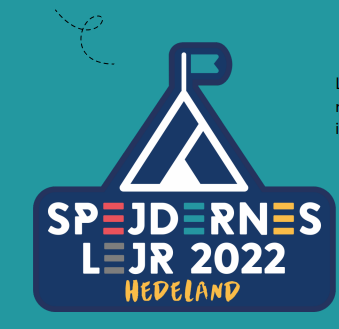 ByttemærkerHvis man gerne vil bytte mærker med andre spejdere kan man købe vores gamle gruppemærker for 10 kr. stykket (se arrangement på hjemmesiden). Hvis du køber byttemærker så tager Anne dem med til dig.Der er en gang imellem spejdere der gerne vil bytte deres tørklæder væk. Det er ikke tilladt at bytte sit tørklæde væk på lejren medmindre man har købt et ekstra inden lejren til 70 kr.Facebook/billederUnder lejren sørger vi for at lægge billeder op på vores facebook gruppe af alle grene. Det vil primært være situationsbilleder. Hvis der ved et uheld sniger sig et portrætbillede ind af jeres spejder og I ikke har givet tilsagn til at vi må bruge portrætbilleder så henvend jer straks til en af lederne og vi vil fjerne billedet med det samme.VI GLÆDER OS!!!Lunebjørn, Skovbjørn, Hjertebjørn, Lynbjørn, Papabjørn, Hapsbjørn, Grizzlybjørn, Fjeldbjørn, Hulebjørn, Ildbjørn, Krudtbjørn, Kaffibjørn og PippibjørnSommerlejr 2022 informationsseddelSpejder: _________________________________________________________________________________Kontakttelefonnummer til forældre under lejren: __________________________________________                                                                       ___  Specielle ting lederne skal være opmærksomme på: ______________________________________________________________________________________________________________________________________________________________________________________________________________________________________________________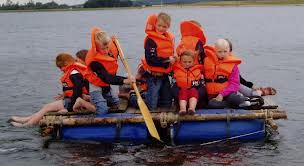 BadetilladelseJeg giver hermed tilladelse til at mit barn må bade og deltage i vand- og sejladsaktiviteter i forbindelse med Rødovrespejdernes sommerlejr 2022, under opsyn af en voksen.Alle sejladsaktiviteter foregår med redningsveste.Spejder __________________________________________________________________________________Dato _________________   Forældreunderskrift_______________________________________________Husk gult sundhedskort eller kopi eller sms med billede til Anne eller Mette